Make all checks payable to Thank you for your business!InvoiceInvoiceInvoiceDate Invoice # Phone Fax TOPhone Customer ID SHIP TOPhone Customer ID JobPayment TermsDue on receiptDescriptionTotalFinance charge on overdue balance at 1.5%Invoice #100 for $1000 on Total Due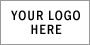 